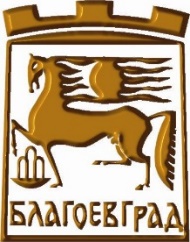 МИНИСТЕРСТВО НА ОБРАЗОВАНИЕТО И НАУКАТА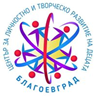 НАЦИОНАЛЕН ДВОРЕЦ НА ДЕЦАТАРУО – БЛАГОЕВГРАДОБЩИНА БЛАГОЕВГРАДЦПЛР-ЦЕНТЪР ЗА ЛИЧНОСТНО И ТВОРЧЕСКО РАЗВИТИЕ НА ДЕЦАТА НА БЛАГОЕВГРАДУ К А З А Н И ЕЗА ОРГАНИЗИРАНЕ И ПРОВЕЖДАНЕ НА ХХIVНАЦИОНАЛЕН УЧЕНИЧЕСКИ ПРАЗНИК „ЗА ХЛЯБА НАШ …”, ПОСВЕТЕН НА ДЕНЯ НА ЗЕМЯТА – 22 АПРИЛ,28 и 29 април 2023 г., гр. БлагоевградЦЕЛИ:Запознаване с традициите, свързани с хляба и хлебните продукти.Обогатяване на научните познания за производство на хляб и неговото значение.Запознаване със съвременните изисквания и норми на хлебопроизводство.Формиране на знания, умения и навици за здравословно хранене и здравословен начин на живот.ПРАЗНИКЪТ ВКЛЮЧВА:Конкурс „Научна разработка” /проект/ - за ученици от VІІІ до ХІІ клас в две направления:професионални и профилирани училища;средни училища, обединени училища и извънучилищни институции /ЦПЛР, читалища, школи и други/.А/ Условия за участие:Участието е индивидуално. Разработките могат да бъдат тематично свързани с: зърнено-житни култури, суровини и технологии, използвани в хлебопроизводството;приготвянето на хляб в миналото и днес;видове хляб – всекидневни, обредни, празнични и др.;хляб и здраве.Ученическите проекти трябва да отговарят на изискванията за разработване на научно-технически проекти /да не са реферати/.В проекта може да се включат схеми, диаграми, снимки, рисунки, модули и др.Б/ Технически изисквания:Проектът се изготвя в два екземпляра на хартиен носител в обем до 20 стандартни страници /без приложенията/.Проектът се придружава с постер, мултимедийна презентация и др.Шрифт – Times New Roman, размер – 12–14 pt.Разстояние между редовете – 1,5.Подравняване на текста – двустранно.Отстъп І-ви ред – 1,27.Всички страници да бъдат номерирани с арабски цифри в долния десен ъгъл.Да се посочат източниците на използваната литература.В/ Представяне:Участниците ще имат възможност да презентират проектите си в обособени павилиони.Относно технически и други изисквания, участниците следва да направят заявка на посочения адрес: /cltr_blg@abv.bg/ до 12 април 2023 година.Проектите се представят от авторите на публична защита пред комисия в рамките на 10 минути.Всеки проект, следва да бъде изпратен в два екземпляра на посочения пощенски адрес, най–късно до 12 април 2023 година.Заявката за участие в конкурса се изпраща на посочения електронен адрес до 12 април 2023 година.Конкурс „Есе” на тема: „За хляба на душата…“А/ Възрастови групи: VІІІ до ХІІ клас.Б/ Условия за участие:Участието в конкурса за есе е индивидуално и включва ученици от всички видове училища, ЦПЛР, образователни и културни институции.Литературните творби се изпращат в два екземпляра на посочения пощенски адрес, напечатени на компютър с шрифт Times New Roman, размер – 12-14 pt, най–късно до 12 април 2023 година.Заявката за участие в конкурса за есе се подава електронно до 12 април 2023 година на посочения адрес: cltr_blg@abv.bg.Оценяването на есетата е анонимно, като участниците в конкурса следва към литературните си разработки да поставят малък запечатан плик с посочените данни на автора, а на официалния плик да се напише само името и адреса на институцията /използвай Приложение 3/.Конкурс „Разказ” на тема: „От зрънцето до хляба“А/ Възрастови групи:І – ІV клас.V – VІІ клас.Б/ Условия за участие:Участието в конкурса за разказ е индивидуално и включва ученици от всички видове училища, ЦПЛР, образователни и културни институции.Литературните творби се изпращат в два екземпляра на посочения пощенски адрес, напечатени на компютър с шрифт Times New Roman, размер – 12-14 pt.Заявката за участие в конкурса за разказ се подава електронно до 12 април 2023 година на посочения адрес: cltr_blg@abv.bg.Участниците в конкурса следва да посочат следните данни: /заглавие на творбата, трите имена, клас, учебно заведение, град, преподавател/.Всеки участник в конкурса има право да представи най-много 2 творби.Конкурс „Рисунка”:А/ Възрастови групи:І – ІV клас.V – VІІ клас.Б/ Условия за участие:Участието в конкурса за рисунка е индивидуално и включва ученици от всички видове училища, ЦПЛР, образователни и културни институции.Всеки участник може да участва с не-повече от две рисунки.Заявката за участие в конкурса се подава електронно до 12 април 2023 година на посочения адрес: cltr_blg@abv.bg.Творбите /рисунките/ да бъдат във формат 35/50 см., изпълнени с живописни или графични материали с техника по избор.Творбите /рисунките/ се изпращат до 12 април 2023 година на посочения пощенски адрес.Конкурс „Приложно изкуство” /керамика, декоративни пана, дърворезба, стъклопис и др./:А/ Възрастови групи:І – ІV клас.V – VІІ клас.Б/ Условия за участие:Участието в конкурса „Приложно изкуство” е индивидуално и включва  ученици от всички видове училища, ЦПЛР, образователни и културни институции.Заявката за участие в конкурса се подава електронно до 12 април 2023 година на посочения адрес cltr_blg@abv.bg.Творбите за участие в конкурса се изпращат до 12 април 2023 година на посочения пощенски адрес.Конкурс „Дигитална рисунка”:А/ Възрастови групи:ІI-VII клас.VIII-XІІ клас.Б/ Условия за участие:Участието в конкурса за дигитална рисунка е индивидуално и включва ученици от всички видове училища, ЦПЛР, образователни и културни институции.Всеки участник може да участва с не-повече от две дигитални творби.Заявката за участие в конкурса се подава електронно до 12 април 2023 година на посочения адрес: cltr_blg@abv.bg.Отпечатаните дигитални творби във формат А4 или А3 се изпращат до 12 април 2023 година на посочения пощенски адрес.Конкурс „Рецептите на Баба”А/ Възрастови групи: І – XII клас.Б/ Условия за участие:Участието в конкурса „Рецептите на Баба” е индивидуално и включва ученици от всички видове училища, ЦПЛР, образователни и културни институции.Да бъдат представени една или повече рецепти, научени от баба, свързани с хляб и хлебни  продукти.Рецептите да се изпратят на хартиен носител в срок до 12 април 2023 година на посочения пощенски адрес или e-mail: cltr_blg@abv.bg.В/ Изисквания:Всяка рецепта да е разположена на една страница – формат А4.шрифт – Times New Roman, размер – 12-14 pt.Подравняване на текста – двустранно.Заявката за участие в конкурса се подава електронно до 12 април 2023 година на посочения адрес: cltr_blg@abv.bg.Конкурс „Сценично представяне на ритуали, драматизации, песни и танци свързани с хляба”:8.1. Раздел „Драматизации“А/ Възрастови групи: I – XII клас. Б/ Изисквания:Участниците могат да представят обреди, наричания, притчи, легенди и други, свързани с темата за хляба.Времетраене до 10 минути.В/ Условия за участие:Участието е индивидуално или групово.Заявката за участие се подава електронно до 12 април 2023 година на посочения адрес: cltr_blg@abv.bg.Творбите се представят пред жури на 29 април 2023 година на сцена /открита или закрита/.8.2. Раздел „Танци“А/ Възрастови групи: I – XII клас. Б/ Изисквания:Участниците могат да представят народни танци, класически танци и съвременни танцови стилове, свързани с темата за хляба.Времетраене до 10 минути.В/ Условия за участие:Участието е индивидуално или групово.Заявката за участие се подава електронно до 12 април 2023 година на посочения адрес: cltr_blg@abv.bg.Творбите се представят пред жури на 29 април 2023 година на сцена /открита или закрита/.8.3. Раздел „Песни“А/ Възрастови групи: I – XII клас. Б/ Изисквания:Представените песни да са тематично свързани с конкурса, с възможност за индивидуално или групово представянеВреметраене до 10 минути.В/ Условия за участие:Участието е индивидуално или групово.Заявката за участие се подава електронно до 12 април 2023 година на посочения адрес: cltr_blg@abv.bg.Музикалните творбите се представят пред жури на 29 април 2023 година на сцена /открита или закрита/. Раздел „Мода и дизайн“А/ Възрастови групи: I – XII клас. В/ Условия за участие:Желаещите да се включат в конкурса трябва да направят заявка на e-mail cltr_blg@abv.bg до 21 април 2023 година относно видa, броя и размера на представените модели и др.Моделите ще се представят пред жури на 29 април 2023 година на сцена /открита или закрита.Да са свързани с темата за хляба.Моделите да са творчески, с иновативна визия.Да са изцяло завършени модели.Всеки участник може да участва с най-много 3 творби.Краен срок за изпращане 26 април 2023 година.Конкурс „Макети”:А/ Възрастови групи:І – VIІ клас.VIII – XІІ клас.Б/ Изисквания:да бъде представен макет, с размер не по-голям от 70 см. /дължина/, 50 см. /широчина/ и 40 см. /височина/.В/ Условия за участие:Участието в конкурса е индивидуално или групово.Заявката за участие в конкурса се подава електронно до 12 април 2023 година на посочения адрес: cltr_blg@abv.bg.Творбите за участие се изпращат или се представят до 10:00 часа на 29 април 2023 година на посочения пощенски адрес.Изложба „Хлебни изделия“:В изложбата могат да участват ученици от І до ХІІ клас.Хлебните изделия, които ще участват в изложбата, с придружаващите ги пособия и материали се представят или изпращат на 29 април 2023 година до 12:00 часа в Младежки дом, улица „Бистрица” №1 /не по-рано/.Заявката за участие в конкурса се подава електронно до 21 април 2023 година на посочения адрес: cltr_blg@abv.bg.ОБЩИ ПРАВИЛА ЗА ВСИЧКИ КОНКУРСИЗаявки за участие в конкурсите се приемат електронно на адрес: cltr_blg@abv.bg, съгласно обявените срокове за различните конкурси. Да не се променя форматът на файла /EXCEL – xls, xlsx/ на попълнените заявки за участие.Творбите за участие се изпращат до 12 април 2023 година на пощенски адрес:Благоевград 2700улица „Бистрица” №1 /Младежки дом/пощенска кутия 152.За раздел „Мода и дизайн” – до 26 април 2023 година.За конкурса „Макети” – 10:00 часа в деня на представянето – 29 април 2023 година.Хлебните изделия, които ще участват в изложбата, с придружаващите ги пособия и материали се представят или изпращат на 29 април 2023 година до 10:00 часа в Младежки дом, улица „Бистрица” №1 /не по-рано/.Всяка творба се придружава със следните данни: трите имена на автора/ите, клас, ръководител, училище, ЦПЛР – школа, клуб, кръжок и др., друга институция, адрес, телефон и e-mail за контакти.Разходите за участие в празника /пътни, храна и нощувка/, както и пощенските разходи, са за сметка на участниците.Творбите не се връщат. Съхраняват се във фонда на ЦПЛР-ЦЛТРДБ – „За хляба наш....”.Организаторите си запазват правото да фотографират, записват, филмират и разпространяват творбите и участията, без да заплащат права и обезщетения за посочените дейности.Творби, които не отговарят на изискванията на определената категория или не са изпратени в срок  /датата на пощенското клеймо да не е по-късно от 12 април 2023 година/ с изключение на конкурс „Мода и дизайн”, конкурс „Макети“ и изложба „Хлебни изделия“.НАГРАДЕН ФОНДВъв всеки конкурс, раздел и възрастова група ще бъдат раздадени І, ІІ и ІІІ място и дипломи, като журито си запазва правото на допълнителни награди.КОНТАКТИ:ЦПЛР-ЦЕНТЪР ЗА ЛИЧНОСТНО И ТВОРЧЕСКО РАЗВИТИЕ НА ДЕЦАТА НА БЛАГОЕВГРАД /ЦПЛР-ЦЛТРДБ/БЛАГОЕВГРАД 2700УЛИЦА „БИСТРИЦА” №1 /МЛАДЕЖКИ ДОМ/ПОЩЕНСКА КУТИЯ 152e-mail: cltr_blg@abv.bgОрганизатори – 0878 418 280 от 08:30 до 17:30 часа всеки работен ден.